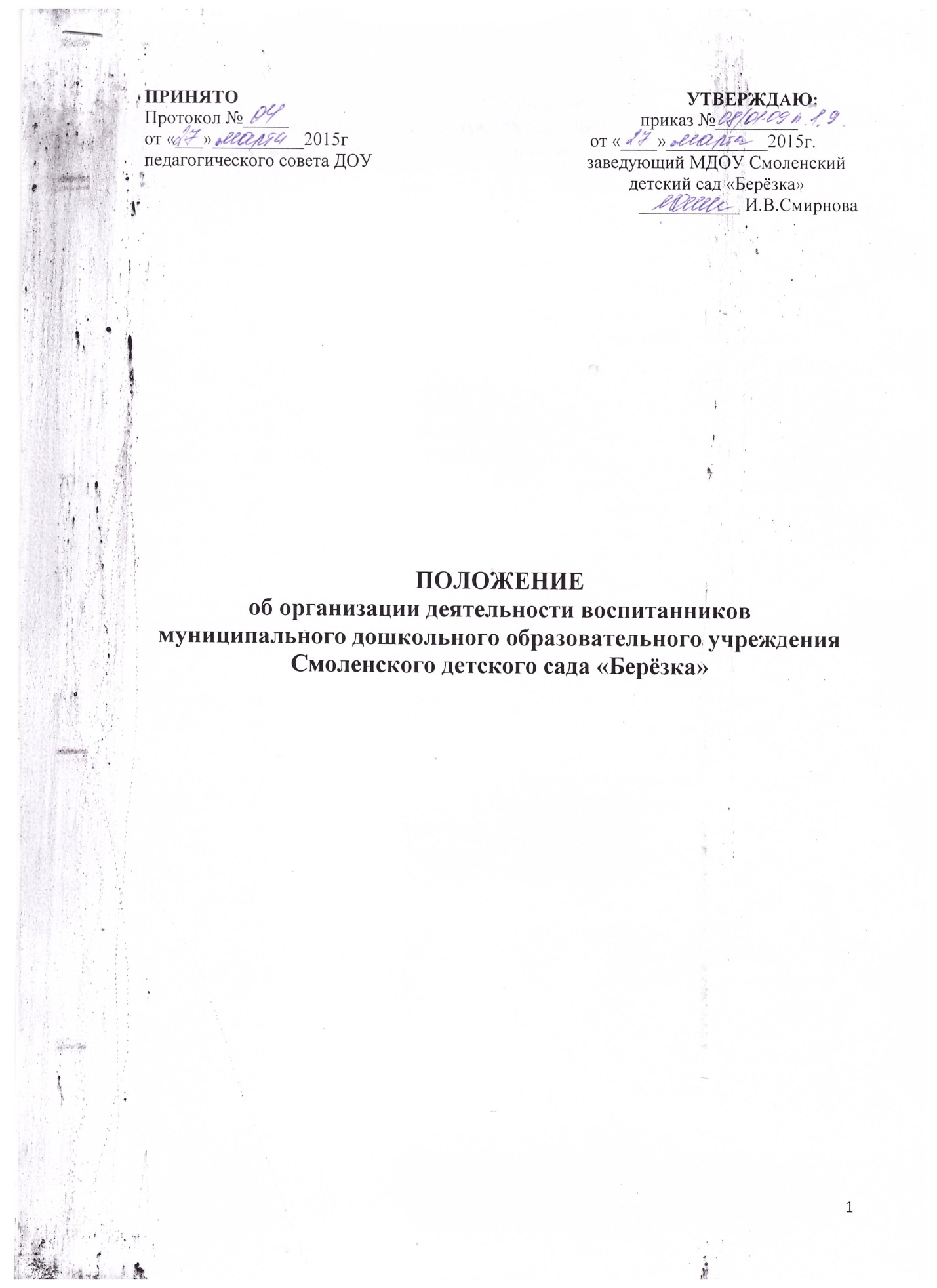 Режим работы муниципального дошкольного образовательного учреждения Смоленского детского сада «Берёзка» (далее –ДОУ) рассчитан на 9-ти часовое пребывание воспитанников с 8.00 до 17.00;суббота, воскресенье, праздничные дни – выходные.      Режим дня соответствует возрастным особенностям детей и способствует их гармоничному развитию.      Продолжительность учебного года с 01 сентября по 31 мая.Максимальная продолжительность непрерывного бодрствования детей до 3 лет - в соответствии с медицинскими рекомендациями.      Продолжительность ежедневных прогулок составляет 3-4 часа.  Прогулка организовывается 2 раза в день: в первую половину дня – до обеда и во  вторую половину – после дневного сна или  перед уходом домой.    Самостоятельная деятельность детей 3-7 лет (игры, подготовка к образовательной деятельности, личная гигиена) занимает в режиме дня не менее 3-4 часов.       Организованная совместная деятельность проводиться с учетом возраста детей, их индивидуальных особенностей.     Образовательная деятельность, осуществляема в ходе режимных моментов (организации питания, сна и т.д.), преимущественно направлена на охрану здоровья  ребенка, физическое и социально-личностное развитие.Организация образовательного процесса в ДОУ осуществляется в соответствии с основной общеобразовательной программой дошкольного образования и учебным планом непосредственно образовательной деятельности. Количество и продолжительность непосредственно образовательной деятельности устанавливаются в соответствии с санитарно-гигиеническими нормами и требованиями, которые регламентируются учебным планом (приложение 1,2).Для детей раннего возраста длительность непрерывной непосредственно образовательной деятельности  не превышает 8 мин.Для детей от 2-х до 3 лет  продолжительность  непрерывной непосредственно образовательной деятельности  не превышает 10 мин.Для детей от 3-х до 4-х лет  продолжительность  непрерывной непосредственно образовательной деятельности  не превышает 15 мин.Для детей от 4-х до 5 лет  продолжительность  непрерывной непосредственно образовательной деятельности  не превышает 20 мин.Для детей от 5-ти до 6 лет  продолжительность  непрерывной непосредственно образовательной деятельности  не превышает 25 мин.Для детей от 6-ти до 7 лет  продолжительность  непрерывной непосредственно образовательной деятельности  не превышает 30 мин.       Максимально допустимый объем образовательной нагрузки в первой половине дня в младшей и средней группах не превышает 30 и 40 минут соответственно, а в старшей и подготовительной - 45 минут и 1,5 часа соответственно. В середине времени, отведенного на непрерывную образовательную деятельность, проводят физкультурные минутки. Перерывы между периодами непрерывной образовательной деятельности - не менее 10 минут.
    Образовательная деятельность с детьми старшего дошкольного возраста может осуществляться во второй половине дня после дневного сна. Ее продолжительность должна составлять не более 25 - 30 минут в день. В середине непосредственно образовательной деятельности статического характера проводятся физкультурные минутки.
    Образовательную деятельность, требующую повышенной познавательной активности и умственного напряжения детей, следует организовывать в первую половину дня. Для профилактики утомления детей рекомендуется проводить физкультурные, музыкальные занятия, ритмику и т.п. Организация культурно-досуговой деятельности.
1. Развитие культурно-досуговой деятельности обеспечивает каждому ребенку отдых пассивный и активный, эмоциональное благополучие, способствует формированию умения занимать себя.
Организуются досуги в соответствии с возрастными возможностями и интересами детей: музыкальные, театрализованные, физкультурные.
2. В течение учебного года проводятся праздники:
Новый год, «Осень», «Весна», «Лето», «Мамин праздник», День защитника Отечества, День Победы и др.Приложение 1НЕПОСРЕДСТВЕННО ОБРАЗОВАТЕЛЬНАЯ ДЕЯТЕЛЬНОСТЬ ДЕТЕЙ МЛАДШЕЙ ГРУППЫПриложение 2НЕПОСРЕДСТВЕННО ОБРАЗОВАТЕЛЬНАЯ ДЕЯТЕЛЬНОСТЬ ДЕТЕЙ СТАРШЕЙ ГРУППЫ№ п/пДни неделиРанний возраст (дети от 1до 2 лет)1 младшая группа (дети от 2 до 3-х лет)2 младшая группа (дети от 3 до 4-х лет)ПонедельникДлительность занятий 8 минДлительность занятий 8-10 минДлительность занятий 15 мин1.Познание (формирование целостной картины мира, расширение кругозора)Познание (формирование целостной картины мира, расширение кругозора)Познание (формирование целостной картины мира).2.МузыкаМузыкаХудожественное творчество (лепка/аппликация)Вторник1.Чтение художественной литературыЧтение художественной литературыПознание (формирование элементарных математических представлений, сенсорное развитие)2.Художественное творчество (лепка)Художественное творчество(лепка)Физическая культураСреда1.Коммуникация. Познание (формирование элементарных математических представлений, сенсорное развитие)Коммуникация. Познание (формирование элементарных математических представлений, сенсорное развитие)Коммуникация.2.Физическая культураФизическая культураМузыкаЧетверг1.Чтение художественной литературы. Художественное творчество (рисование). МузыкаЧтение художественной литературы. Художественное творчество (рисование). МузыкаКоммуникация. Чтение художественной литературы.2.Физическая культураФизическая культураФизическая культура3.МузыкаПятница1.Познание (развитие продуктивной (конструктивной) деятельности, сенсорное развитие).Познание (развитие продуктивной (конструктивной) деятельности, сенсорное развитие).Художественное творчество (рисование).2.Физическая культураФизическая культураФизическая культура№ п/пДни неделиСредняя группа (дети от 4 до 5 лет)Старшая  группа (дети от 5 до 6 лет)Подготовительная  группа (дети от 6 до 7 лет)ПонедельникДлительность занятий 20 минДлительность занятий 25 минДлительность занятий 30 мин1.Познание (формирование целостной картины мира) Художественное творчество (рисование) с элементами музыкиПознание (формирование целостной картины мира). Коммуникация.Познание (формирование целостной картины мира).2.Физическая культураМузыкаЧтение художественной литературы.3.Физическая культураФизическая культураВторник1.Познание (формирование элементарных математических представлений, познавательно-исследовательская деятельность)Познание (формирование элементарных математических представлений, конструирование)Познание (формирование элементарных математических представлений)2.Физическая культураФизическая культураПознание (познавательно-исследовательская деятельность)Физическая культураСреда1.Коммуникация. Познание (формирование целостной картины мира).Познание (формирование целостной картины мира).2.Художественное творчество (лепка)Художественное творчествоХудожественное творчество (рисование)3.МузыкаЧетверг1.Познание (конструктивная деятельность).Коммуникация. Чтение художественной литературы. Познание (формирование элементарных математических представлений)2.Художественное творчество (аппликация)Художественное творчество (лепка, аппликация)Художественное творчество (лепка, аппликация)3.Физическая культураФизическая культураФизическая культураПятница1.Чтение художественной литературыЧтение художественной литературы. КоммуникацияКоммуникация 2.Музыка Художественное творчество (рисование).Художественное творчество (рисование).3.Физическая культураФизическая культураФизическая культура